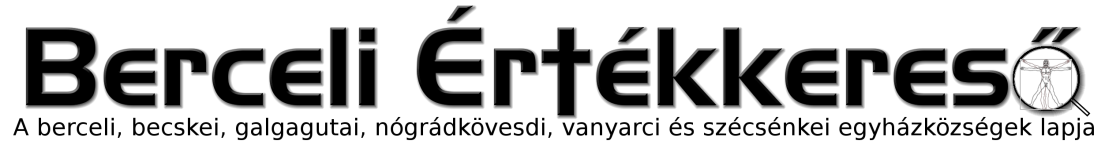 VI. évf. 10. szám Nagyböjt 1. vasárnapja	2019. március 10.Községi keresztút nemzetünkért BercelenA nagyböjti időszak sajátos áhítata a keresztútjárás, melyen Jézus Krisztus szenvedésének állomásairól elmélkedünk. 2019. március 15-én pénteken – délután 3 órától – azokra a magyar hősökre is emlékezünk, akik életüket adták a magyarság szabadságáért. Nemzeti ünneplésünkön mi arra is emlékezünk, hogy a Jézus a keresztfán odaadta életét azért, hogy mi szabaddá váljunk bűneinktől.A keresztút a berceli Szent Péter és Pál Templomból indul, majd a Szent Miklós Közösségi Ház, és a Berceli Plébánia előtt haladunk, az Önkormányzat előtt lévő Nemzeti emlékmű érintésével. Majd a Tájház, a posta és a Berceli „kereszt út” érintésével kanyarodunk vissza a Bástya út felé a templomhoz.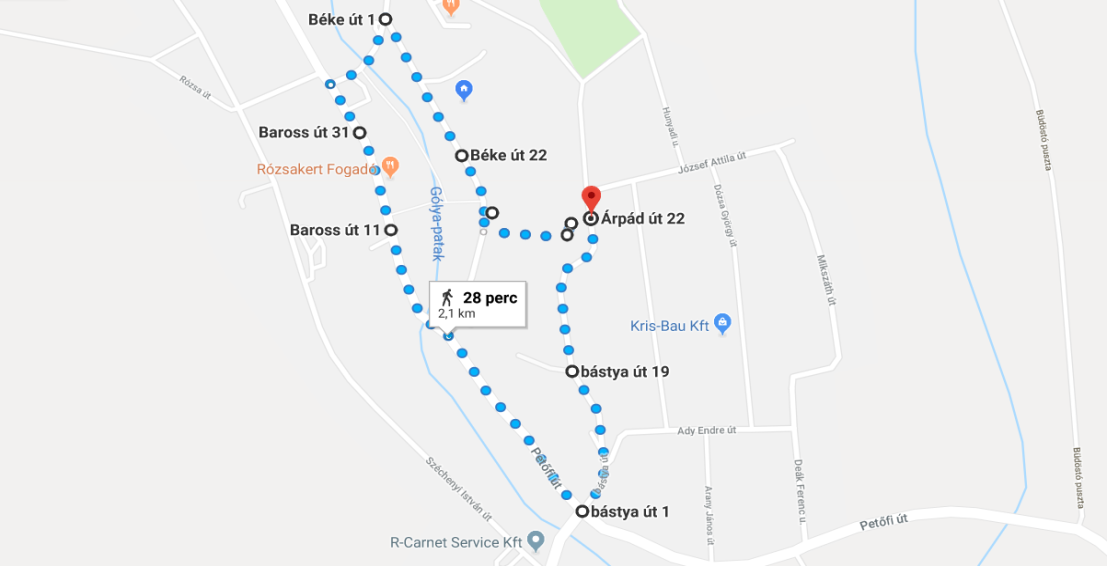   1. Jézust halálra ítélik – Szent Péter és Pál Templom   2. Jézus vállára veszi a keresztet – Bibliai Növények Botanikus Kertje  3. Jézus először esik el a kereszttel – Templom előtti Búsuló Jézus szobra  4. Jézus anyjával találkozik a keresztúton – Szent Miklós Közösségi Ház  5. Cirenei Simon segít Jézusnak vinni a keresztet – Berceli Plébánia  6. Veronika megtörli kendőjével Jézus arcát – Mühlrad Kúria  7. Jézus másodszor esik el a kereszttel – Bercel Hőseinek emlékműve  8. Jézus vigasztalja a síró asszonyokat – Berceli Tájház  9. Jézus harmadszor esik el a kereszttel – Berceli Posta10. Jézust megfosztják ruhájától – Berceli „kereszt út”11. Jézust a keresztre szegezik – Harmónia Rehabilitációs Intézet és Ápoló Gondozó Otthon12. Jézus meghal a kereszten – Mindszenty József szobor13. Jézust leveszik a keresztről (és anyja ölébe helyezik) – Templom Kert Lourdes-i Barlang 14. Jézust eltemetik – Szent Péter és Pál Templom Szent Sír kápolnaNagyböjti lelkigyakorlat Tamási József AtyávalNagy tisztelettel és szeretettel várunk minden kedves érdeklődőt a Berceli Szent Péter és Pál Templomba 2019. március 21–22–23-án Nagyböjti Triduumra (három napos lelkigyakorlatra), melyet Tamási József atya korábbi berceli káplán (1974–1977 között), jelenlegi kartali plébános, Pálmonostori címzetes apát, a BonumTV programigazgatója tart. A lelkigyakorlatot a BonumTV és az EWTN Magyarország közvetíti.„Élet a Lélekben” szeminárium (tízhetes felnőttképzés)2019. április 6. – június 8. szombatonként 1000–1200Helyszín: Berceli Szent Miklós Közösségi Ház2019.04.06.		10:00–12:00	„0” – Előkészítő hét2019.04.13.		10:00–12:00	1. Isten mint Édesapa – és mint Édesanya – személyesen szeret2019.04.27.		10:00–12:00	2. Jézus megment és szabaddá tesz2019.05.04.		10:00–12:00	3. Jézus életed Ura2019.05.11.		10:00–12:00	4. Jézus meghív, hogy tanítványa légy2019.05.18.		10:00–12:00	5. Jézus elküldi neked Szentlelkét2019.05.25.		10:00–12:00	6. A Szentlélek adományokat és kegyelmeket ad neked 			 – Ima Lélekáradásért2019.06.04.		10:00–12:00	7. A Szentlélek Krisztus Testébe kapcsolJelentkezési lapját legkésőbb március 24-ig adja le a Berceli Plébánián.HIRDETÉSEKBercelen a 14. csoport takarít.2019.03.11.	H	17:00	Szentmise a Galgagutai Templomban2019.03.13.	Sz	12:00	Szentmise a Szécsénkei Templomban		15:00	Berceli Katolikus Bölcsőde felszentelése és átadása2019.03.14.	Cs	17:00	Szentmise a Berceli Templomban		17:30	Szentségimádás a Berceli Templomban2019.03.15.	P	08:30	Szentmise a Berceli Templomban (EWTN, BonumTV)		15:00	Községi keresztút nemzetünkért Bercelen2019.03.16.	Sz	11:00	Berceli ifi klub, bérm. hittan a Szent Miklós Közösségi Házban		17:00	Szentmise a Berceli Templomban † Csordás Emmánuel Lázár Gábriel2019.03.17.	V	08:30	Szentmise a Berceli Templomban Elsőáldozók reddíció szertartása		09:00	Igeliturgia a Vanyarci Templomban		10:30	Szentmise a Galgagutai Templomban		10:30	Igeliturgia a Becskei Templomban		12:00	Igeliturgia a Szécsénkei Templomban		12:00	Szentmise a Nógrádkövesdi Templomban2019.03.21	Cs	17:00	Lelkigyakorlatos szentmise élő Szabó Sándor atyáért2019.03.22	P	17:00	Lelkigyakorlatos szentmise Lestyánszky Jánosné, Mariska néniért2019.03.23	Sz	17:00	Lelkigyakorlatos szentmise közreműködik a Szent Erzsébet madárkái 			kórus (vezetőjük Nagy Ágnes kartali kántor)Hivatali ügyintézés: Római Katolikus Plébánia 2687 Bercel, Béke u. 20.tel: 0630/455-3287 web: http://bercel.vaciegyhazmegye.hu, e-mail: bercel@vacem.huBankszámlaszám: 10700323-68589824-51100005VI. évf. 10. szám Nagyböjt 1. vasárnapja	2019. március 10.Községi keresztút nemzetünkért BercelenA nagyböjti időszak sajátos áhítata a keresztútjárás, melyen Jézus Krisztus szenvedésének állomásairól elmélkedünk. 2019. március 15-én pénteken – délután 3 órától – azokra a magyar hősökre is emlékezünk, akik életüket adták a magyarság szabadságáért. Nemzeti ünneplésünkön mi arra is emlékezünk, hogy a Jézus a keresztfán odaadta életét azért, hogy mi szabaddá váljunk bűneinktől.A keresztút a berceli Szent Péter és Pál Templomból indul, majd a Szent Miklós Közösségi Ház, és a Berceli Plébánia előtt haladunk, az Önkormányzat előtt lévő Nemzeti emlékmű érintésével. Majd a Tájház, a posta és a Berceli „kereszt út” érintésével kanyarodunk vissza a Bástya út felé a templomhoz.  1. Jézust halálra ítélik – Szent Péter és Pál Templom   2. Jézus vállára veszi a keresztet – Bibliai Növények Botanikus Kertje  3. Jézus először esik el a kereszttel – Templom előtti Búsuló Jézus szobra  4. Jézus anyjával találkozik a keresztúton – Szent Miklós Közösségi Ház  5. Cirenei Simon segít Jézusnak vinni a keresztet – Berceli Plébánia  6. Veronika megtörli kendőjével Jézus arcát – Mühlrad Kúria  7. Jézus másodszor esik el a kereszttel – Bercel Hőseinek emlékműve  8. Jézus vigasztalja a síró asszonyokat – Berceli Tájház  9. Jézus harmadszor esik el a kereszttel – Berceli Posta10. Jézust megfosztják ruhájától – Berceli „kereszt út”11. Jézust a keresztre szegezik – Harmónia Rehabilitációs Intézet és Ápoló Gondozó Otthon12. Jézus meghal a kereszten – Mindszenty József szobor13. Jézust leveszik a keresztről (és anyja ölébe helyezik) – Templom Kert Lourdes-i Barlang 14. Jézust eltemetik – Szent Péter és Pál Templom Szent Sír kápolnaNagyböjti lelkigyakorlat Tamási József AtyávalNagy tisztelettel és szeretettel várunk minden kedves érdeklődőt a Berceli Szent Péter és Pál Templomba 2019. március 21–22–23-án Nagyböjti Triduumra (három napos lelkigyakorlatra), melyet Tamási József atya korábbi berceli káplán (1974–1977 között), jelenlegi kartali plébános, Pálmonostori címzetes apát, a BonumTV programigazgatója tart. A lelkigyakorlatot a BonumTV és az EWTN Magyarország közvetíti.„Élet a Lélekben” szeminárium (tízhetes felnőttképzés)2019. április 6. – június 8. szombatonként 1000–1200Helyszín: Berceli Szent Miklós Közösségi Ház2019.04.06.		10:00–12:00	„0” – Előkészítő hét2019.04.13.		10:00–12:00	1. Isten mint Édesapa – és mint Édesanya – személyesen szeret2019.04.27.		10:00–12:00	2. Jézus megment és szabaddá tesz2019.05.04.		10:00–12:00	3. Jézus életed Ura2019.05.11.		10:00–12:00	4. Jézus meghív, hogy tanítványa légy2019.05.18.		10:00–12:00	5. Jézus elküldi neked Szentlelkét2019.05.25.		10:00–12:00	6. A Szentlélek adományokat és kegyelmeket ad neked 			 – Ima Lélekáradásért2019.06.04.		10:00–12:00	7. A Szentlélek Krisztus Testébe kapcsolJelentkezési lapját legkésőbb március 24-ig adja le a Berceli Plébánián.HIRDETÉSEKBercelen a 14. csoport takarít.2019.03.11.	H	17:00	Szentmise a Galgagutai Templomban2019.03.13.	Sz	12:00	Szentmise a Szécsénkei Templomban		15:00	Berceli Katolikus Bölcsőde felszentelése és átadása2019.03.14.	Cs	17:00	Szentmise a Berceli Templomban		17:30	Szentségimádás a Berceli Templomban2019.03.15.	P	08:30	Szentmise a Berceli Templomban (EWTN, BonumTV)		15:00	Községi keresztút nemzetünkért Bercelen2019.03.16.	Sz	11:00	Berceli ifi klub, bérm. hittan a Szent Miklós Közösségi Házban		17:00	Szentmise a Berceli Templomban † Csordás Emmánuel Lázár Gábriel2019.03.17.	V	08:30	Szentmise a Berceli Templomban Elsőáldozók reddíció szertartása		09:00	Igeliturgia a Vanyarci Templomban		10:30	Szentmise a Galgagutai Templomban		10:30	Igeliturgia a Becskei Templomban		12:00	Igeliturgia a Szécsénkei Templomban		12:00	Szentmise a Nógrádkövesdi Templomban2019.03.21	Cs	17:00	Lelkigyakorlatos szentmise élő Szabó Sándor atyáért2019.03.22	P	17:00	Lelkigyakorlatos szentmise Lestyánszky Jánosné, Mariska néniért2019.03.23	Sz	17:00	Lelkigyakorlatos szentmise közreműködik a Szent Erzsébet madárkái 			kórus (vezetőjük Nagy Ágnes kartali kántor)Hivatali ügyintézés: Római Katolikus Plébánia 2687 Bercel, Béke u. 20.tel: 0630/455-3287 web: http://bercel.vaciegyhazmegye.hu, e-mail: bercel@vacem.huBankszámlaszám: 10700323-68589824-51100005